УПРАВЛЕНИЕ ОБРАЗОВАНИЯАДМИНИСТРАЦИИ РАКИТЯНСКОГО РАЙОНА ПРИКАЗ24    января          2019 г.                                                                              № 209-11-71Об участии в региональномзаочном конкурсе «Читающая  семья – читающая страна»На основании приказа ОГАОУ ДПО «БелИРО» № 27- ОД от 22.01.2019 года «О проведении регионального заочного конкурса  «Читающая семья - читающая страна», в целях повышения интереса  к книге, возрождения традиций семейного чтения и формирования  позитивного образа читающей семьи приказываю:1. Руководителям общеобразовательных учреждений1.1. Обеспечить участие педагогов в областном конкурсе (далее - Конкурс).1.2. Ознакомить участников с Положением о Конкурсе (прилагается).1.3. Проверить представленные работы на предмет соответствия Положению и основным критериям оценки конкурсных материалов. 1.4. Своевременно в срок до 15 марта 2019 г. предоставить для согласования конкурсные материалы согласно положению в управление образования каб. 216 Здоровцовой Г.И.2. Методисту отдела поддержки, развития образования и воспитания, внедрения инновационных технологий и реализации проектов Здоровцовой Г.И. в срок до 29 марта 2019 г. предоставить конкурсные материалы (бумажная и электронная версии) секретарю оргкомитета по адресу: г. Белгород, ул. Студенческая, д.14, ОГАОУ ДПО «БелИРО», каб. № 814.3. Контроль за исполнением приказа возложить на Назаренко Ж.В., начальника отдела поддержки, развития образования и воспитания, внедрения инновационных технологий и реализации проектов.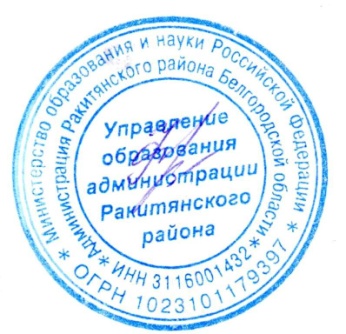       Начальникуправления     образования                     		                              Е.И. ФроловаЗдоровцова Галина Ивановнател:47(245) 5-55-44ПОЛОЖЕНИЕо региональном заочном конкурсе  «Читающая семья – читающая страна» Общие положения1.1. Настоящее положение определяет порядок проведения регионального заочного конкурса «Читающая семья – читающая страна» (далее – Конкурс).1.2. Организатором Конкурса является областное государственное автономное образовательное учреждение дополнительного профессионального образования «Белгородский институт развития образования».2. Цели и задачи конкурса2.1. Цель Конкурса- повышение интереса к книге, возрождение традиций семейного чтения и формирование позитивного образа читающей семьи.2.2. Задачи Конкурса:привлечение к совместному чтению детей и взрослых;повышение родительских компетенции в области детского чтения, информационной и письменной культуры;выявление и распространение лучших практик библиотек образовательных организаций в области семейного чтения.3.Участники конкурса3.1. В Конкурсе могут принимать участие школьные библиотекари, педагогические работники Белгородской области и семейные команды     (не более 3-х человек в команде). 4. Оргкомитет с правами жюри конкурса4.1. В состав оргкомитета с правами жюри (далее – Оргкомитет) входят представители кафедр и центров ОГАОУ ДПО «Белгородский институт развития образования», Белгородской государственной детской библиотеки А.А. Лиханова,  члены секции школьных библиотекарей регионального учебно-методического объединения. 4.2. Оргкомитет:определяет задачи и порядок проведения Конкурса;определяет сроки проведения Конкурса;ведёт документацию Конкурса;  проводит оценку конкурсных материалов в баллах в соответствии 
с критериями, утвержденными настоящим Положением; составляет (секретарь Оргкомитета) протокол оценки результатов Конкурса, в котором производит ранжирование участников с учетом набранных баллов; определяет победителей и призёров Конкурса;обеспечивает выпуск и распространение информационных материалов, освещение проведения Конкурса на сайте ОГАОУ ДПО «Белгородский институт развития образования»;готовит дипломы для награждения победителей и лауреатов Конкурса.4.3. Члены Оргкомитета осуществляют свою работу на безвозмездной основе.5. Условия и порядок проведения конкурсаКонкурс проводится по номинациям:«Семейный кинематограф» (снять на видео в любом жанре отрывок или целую часть выбранного произведения);-	«Книга в моей жизни» (написать эссе о прочитанной книге); «Чтение в фокусе» (сделать фотографию, отражающую образчитающей семьи);«Лучшие практики в деятельности библиотек образовательных организаций по повышению родительской компетенции в области детского чтения» (предоставляются разработки и методические материалы).На Конкурс предоставляется заявка на участие в Конкурсе (заявка, заверенная личной подписью, сканируется обязательно) (приложение 1 к положению) и конкурсные работы в соответствии с требованиями (приложение 2 к положению).Структура описания конкурсной работы должна соответствовать критериям, указанным в пункте 6 настоящего Положения.Прием заявок и конкурсных работ - с 28 января 2019 года по 29 марта 2019 года.Заявки и конкурсные работы (печатная версия) предоставляются секретарю оргкомитета Конкурса по адресу: г. Белгород, ул. Студенческая, д. 14, ОГАОУ ДПО «Белгородский институт развития образования», кабинет № 814, телефон: 8 (4722) 31-53-76, или на электронную почту zhdanova_iv@beliro.ru.Вместе с конкурсными материалами и заявками участники предоставляют свои личные фотографии для формирования галереи участников Конкурса.Изображения,со держащие пропаганду наркотиков, расовой
дискриминации,	нецензурные выражения, и другое, запрещенное
к распространению законами РФ; фотографии из зоны военных конфликтов,
фотографии обнаженной натуры, а также фотографии, скопированные или
переснятые из сети Интернет, книг, газет и другой полиграфической
продукции к участию в Конкурсе не допускаются.Рассмотрение конкурсных работ и подведение итогов Конкурса - до 12 апреля 2019 года6.        Критерии и показатели6.1.	Критерии оценки в номинации «Семейный кинематограф»:Соответствие работы теме, целям и задачам конкурса (0-5 баллов);Оригинальность авторской идеи (0-5 баллов);Информационная насыщенность (0-5 баллов);Эстетичность (аккуратность) выполненной работы (0-5 баллов).6.2.	Критерии оценки в номинации «Книга в моей жизни»:Соответствие работы теме, целям и задачам конкурса (0-5 баллов);Оригинальность авторской идеи и личная оценка (0-5 баллов);Использование основных категорий анализа и внутреннее смысловое единство (0-5 баллов);Орфография и аккуратность выполненной работы (0-5 баллов).6.3.	Критерии оценки в номинации «Чтение в фокусе»:Соответствие работы теме, целям и задачам конкурса (0-5 баллов);Оригинальность авторской идеи (0-5 баллов);Художественный уровень фотоработы (0-5 баллов);Техника и качество исполнения (0-5 баллов).6.4.	Критерии оценки в номинации «Лучшие практики
в деятельности библиотек образовательных организаций по повышению
родительской компетенции в области детского чтения»:Соответствие работы теме, целям и задачам конкурса (0-5 баллов);Актуальность и значимость выбранной темы работы (0-5 баллов);Внедрение новых форм и методов работы в деятельность библиотеки (0-5 баллов);Содержательность и качество конкурсной работы (0-5 баллов).7. Подведение итогов конкурсаПо итогам Конкурса определяются победители и призеры, набравшие наибольшее количество баллов в каждой номинации.Победители и призеры награждаются дипломами ОГАОУ ДПО «Белгородский институт развития образования».Организаторы оставляют за собой право публичного
воспроизведения, демонстрации конкурсных работ и материалов
в контексте образовательных мероприятий, передачи в СМИ без выплаты
авторского гонорара, но с указанием авторства. Работы победителей и
призеров	Конкурса	размещаются	на сайте
ОГАОУ ДПО «Белгородский институт развития образования» в разделе
«Структура. Информационно-библиотечный центр».Приказ об итогах проведения Конкурса публикуется не позднее 19 апреля 2019 года на сайте ОГАОУ ДПО «Белгородский институт развития образования».8.     Финансирование конкурса 8.1.   Участие в конкурсе бесплатное.Приложение 1к положению о региональном заочном конкурсе  «Читающая семья – читающая страна»ЗАЯВКАна участие в Региональном заочном конкурсе «Читающая семья - читающая    страна»Полное наименование образовательной организации (по уставу) с контактной информацией (почтовый адрес, телефон, e-mail)______________________________________________________________________________________________________2.     Номинация,   по   которой   заявлено   участие   в Конкурсе______________________________________________________________________________________________________3.     ФИО авторов материалов, должности (не более 3-х человек)______________________________________________________________________________________________________Направляя данную заявку, участник Конкурса даёт согласие на обработку вышеуказанных персональных данных исключительно для целей проведения Конкурса в соответствии с Федеральным законом от 27 июля 2006 г. № 152-ФЗ «О персональных данных».ДатаПодписьПриложение 2к положению о региональном заочном конкурсе  «Читающая семья – читающая страна»ТРЕБОВАНИЯ К ОФОРМЛЕНИЮ КОНКУРСНОЙ РАБОТЫУчастники Конкурса представляют материалы в следующих номинациях:«Семейный кинематограф»:видеоролик на тему: «Семейное чтение», «Чтение по ролям», «Индивидуальное прочтение», «Живая классика» (язык прочтения -русский, формат: DVD, МР4, AVI; минимальное разрешение видеоролика -720x480 (12:8 см); изображение не менее 720HD); продолжительность ролика - от 2 до 5 минут;аннотация, кратко раскрывающая содержание ролика (объём 1 страница формата А 4, шрифт Times New Roman, кегль 14, через 1,5 интервала, поля слева - 2 см, справа - 1,5 см., верхнее и нижнее по 2 см.; название конкурсной работы пишется по правилам русского языка: первая буква названия прописная (заглавная), остальные — строчные (маленькие));«Книга в моей жизни»:авторское эссе о прочитанной книге на тему «Моё любимое произведение», «Мой любимый герой», «Почему я люблю читать» (работа написана на русском языке, выполнена в текстовом редакторе MS Word , формат А4, весь текст оформляется шрифтом Times New Roman, кегль 14, интервал 1,5; поля слева - 2 см, справа - 1,5 см, верхнее и нижнее поля - 2 см, формат файлов: .doc, .docx, .rtf., объём не более 5 страниц, нумерация страниц обязательна, иллюстрации подписаны в формате рисунка, название конкурсной работы пишется по правилам русского языка: первая буква названия прописная (заглавная), остальные — строчные (маленькие));«Чтение в фокусе»:фотоработы на тему: «Чтение с дошкольниками», «Читаем со школьниками», «В семейном кругу» (читают взрослые и дети) ; (фотографии как цветные, так и черно-белые, исполненные в любом жанре (фотопортрет, репортаж и пр.), допускается обработка фотографий с помощью компьютерных программ (графических редакторов); цифровой вид работ, представленных на конкурс, должен соответствовать следующим требованиям: формат - JPEG; размеры - не менее 2400 пикселей по длинной стороне кадра и dpi не меньше 300);аннотация, кратко раскрывающая содержание фотоработы (написана на русском языке, выполнена в текстовом редакторе MS Word, объём 1 страница формата А4, шрифт Times New Roman, кегль 14, интервал 1,5; поля слева - 2 см, справа - 1,5 см, верхнее и нижнее поля - 2 см;название конкурсной работы пишется по правилам русского языка: первая буква названия прописная (заглавная), остальные — строчные (маленькие));4. «Лучшие практики в деятельности библиотек образовательных организаций по повышению родительской компетенции в области детского чтения»:предоставляются разработки и методические материалы по следующим направлениям:методические рекомендации по формированию читательских компетенций родителей;рабочие планы и программы, в том числе программы дополнительного образования по привлечению к семейному и детскому чтению;сценарные разработки;-	библиотечные уроки; библиотечные квесты;разработки книжно - иллюстративных выставок;иные формы работы с читателями по привлечению к семейному и детскому чтению; (работа написана на русском языке, выполнена в текстовом редакторе MS Word , формат А4, весь текст оформляется шрифтом Times New Roman, кегль 14, интервал 1,5; поля слева - 2 см, справа - 1,5 см, верхнее и нижнее поля - 2 см, формат файлов: .doc, .docx, .rtf., объём не более 10 страниц, нумерация страниц обязательна, иллюстрации подписаны в формате рисунка, название конкурсной работы пишется по правилам русского языка: первая буква названия прописная (заглавная), остальные — строчные (маленькие).Приложение 1к приказу управленияобразования администрацииРакитянского районаот _________   2019г. №_____________